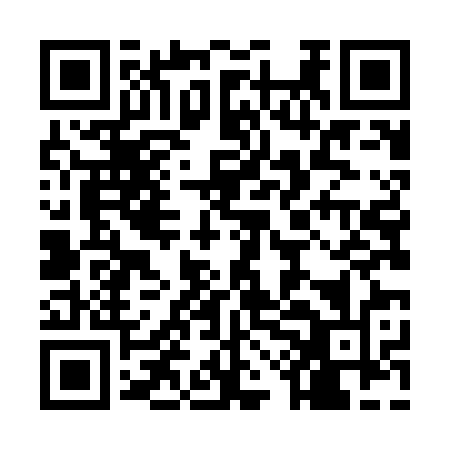 Prayer times for Abdul Rahman ji Utaq, PakistanWed 1 May 2024 - Fri 31 May 2024High Latitude Method: Angle Based RulePrayer Calculation Method: University of Islamic SciencesAsar Calculation Method: ShafiPrayer times provided by https://www.salahtimes.comDateDayFajrSunriseDhuhrAsrMaghribIsha1Wed4:265:4812:213:506:558:172Thu4:255:4712:213:496:558:173Fri4:245:4712:213:496:568:184Sat4:235:4612:213:496:568:195Sun4:235:4512:213:496:578:206Mon4:225:4512:213:496:578:207Tue4:215:4412:213:486:588:218Wed4:205:4312:213:486:588:229Thu4:195:4312:213:486:598:2210Fri4:185:4212:213:486:598:2311Sat4:185:4212:213:487:008:2412Sun4:175:4112:213:477:008:2513Mon4:165:4012:213:477:018:2514Tue4:155:4012:213:477:018:2615Wed4:155:3912:213:477:028:2716Thu4:145:3912:213:477:028:2817Fri4:135:3912:213:477:038:2818Sat4:135:3812:213:477:038:2919Sun4:125:3812:213:467:048:3020Mon4:115:3712:213:467:048:3021Tue4:115:3712:213:467:058:3122Wed4:105:3612:213:467:068:3223Thu4:105:3612:213:467:068:3324Fri4:095:3612:213:467:078:3325Sat4:095:3612:213:467:078:3426Sun4:085:3512:213:467:078:3527Mon4:085:3512:213:467:088:3528Tue4:075:3512:223:467:088:3629Wed4:075:3512:223:467:098:3730Thu4:075:3412:223:467:098:3731Fri4:065:3412:223:467:108:38